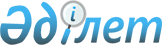 Электронды сайлау жүйесiн қабылдау жөніндегi мемлекеттiк комиссияны құру туралыҚазақстан Республикасы Үкіметінің 2004 жылғы 14 қыркүйектегі N 962 Қаулысы

      "Қазақстан Республикасындағы сайлау туралы" Қазақстан Республикасы Конституциялық заңының  50-1-бабына  және "Электронды сайлау жүйесiн қабылдау жөніндегі мемлекеттік комиссияны қалыптастыру ережесiн бекiту туралы" Қазақстан Республикасы Үкiметiнiң 2004 жылғы 2 шілдедегі N 735  қаулысына  сәйкес Қазақстан Республикасының Үкiметi қаулы етеді: 

      1. Қосымшаға сәйкес құрамда Электронды сайлау жүйесiн қабылдау жөнiндегі мемлекеттік комиссия құрылсын. 

      2. Осы қаулы қол қойылған күнінен бастап күшіне енедi.        Қазақстан Республикасының 

      Премьер-Министрі 

Қазақстан Республикасы   

Үкіметінің         

2004 жылғы 14 қыркүйектегі 

N 962 қаулысына      

қосымша           Электронды сайлау жүйесiн қабылдау жөніндегi мемлекеттiк комиссияның құрамы Тілеубердин                 - Қазақстан Республикасының 

Алтай Абылайұлы               Премьер-Министрі Кеңсесінің 

                              Басшысы, төраға Жұмағалиев                  - Қазақстан Республикасының 

Асқар Қуанышұлы               Ақпараттандыру және байланыс 

                              жөніндегі агенттігі төрағасының 

                              міндетін атқарушы, төрағаның 

                              орынбасары Бралиев                     - Қазақстан Республикасы Статистика 

Әлжан Хамидоллаұлы            жөніндегі агенттігі төрағасының 

                              орынбасары Михалченко                  - Қазақстан Республикасы Индустрия 

Василий Николаевич            және сауда министрлігінің 

                              Стандарттау, метрология және 

                              сертификаттау жөніндегі комитеті 

                              төрағасының міндетін атқарушы Мәжренов                    - Қазақстан Республикасы Ұлттық 

Жомарт Рахымбекұлы            қауіпсіздік комитеті қызметінің 

                              директоры (келiсiм бойынша) Пистаев                     - Қазақстан Республикасының Ішкі 

Марат Құрманалыұлы            істер министрлігі Көші-қон 

                              полициясы департаментінің 

                              директоры Слободняк                   - Қазақстан Республикасының 

Анатолий Ануфриевич           Премьер-Министрі Кеңсесінің 

                              бақылау және құжаттамалық 

                              қамтамасыз ету бөлімі 

                              меңгерушісінің орынбасары Кәрiбжанов                  - "Қазақтелеком" ААҚ-ның вице- 

Қайрат Сәлiмұлы               президентi (келiсiм бойынша) Құрманов                    - Қазақстан Республикасы Еңбек 

Алмас Мұқаметкәрiмұлы         және халықты әлеуметтік қорғау 

                              министрлiгi "Зейнетақы төлеу 

                              жөніндегi мемлекеттiк орталық" 

                              республикалық мемлекеттiк 

                              қазыналық кәсіпорнының бас 

                              директоры Исин                        - "Ұлттық ақпараттық технологиялар" 

Нұрлан Құрманғалиұлы          жабық акционерлiк қоғамының 

                              президентi (келiсiм бойынша) 
					© 2012. Қазақстан Республикасы Әділет министрлігінің «Қазақстан Республикасының Заңнама және құқықтық ақпарат институты» ШЖҚ РМК
				